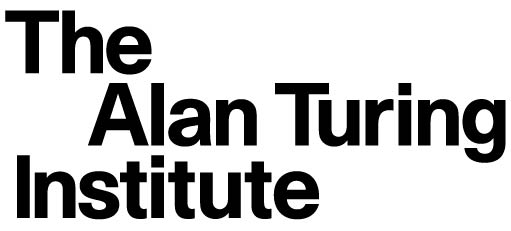 Reliability and reproducibility in computational scienceImplementing verification, validation and uncertainty quantification in silico 24 January 2020AgendaThe British Library 
96 Euston Road, NW1 2DB, UK			The Alan Turing Institute is located on the first floor of the British Library and can be accessed via the main doors from 9:30 onwards. Please allow 10 minutes for queuing when planning your journey.9:30 – 10:30	Registration10:00 – 10:15	Welcome address10:00 - 11:15	Invited talksUncertainty and unresolved processes - Professor Daan Crommelin, CWI AmsterdamSemi-intrusive uncertainty quantification for reliable simulations - Dr Anna Nikishova, University of AmsterdamTowards validated multiscale simulations for fusion - Dr Onnie Luk, Institute for Plasma Physics, Max-Planck-GesellschaftChaired by Professor Peter Coveney11:15 - 11:35	Coffee break11:35 – 12:25	Invited talk and discussionReducing uncertainty in agent-based simulations through real-time data assimilation - Professor Nick Malleson, University of LeedsChaired by Professor Alison Heppenstall 12:25 – 13:30 Lunch13:30 – 14:45	Reproducibility and Interactive Software parallel sessionsReproducibility: co-Chairs, Professor Marco Verdicchio, Dr Laura FortunatoInteractive Software: co-Chairs, Dr Derek Groen, Dr Eric Daub	14:45 – 15:45	Invited talk and discussionImportance of Gaussian Process emulation and history matching - Dr Victoria Volodina, University of Exeter & The Alan Turing InstituteReproducibility, computability and the scientific method - Professor Peter V. Coveney, University College London & University of AmsterdamChaired by Professor Alfons Hoekstra15:45 - 16:00	Coffee break16:00 - 16:50	Reproducibility panel discussionDr Laura FortunatoProfessor Peter ChallenorDr Onnie LukProfessor Alfons HoekstraDr Derek GroenChaired by Professor Peter V. Coveny16:50 - 17:00	Closing address – Professor Peter V. Coveny17:00 		End